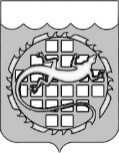 КОНТРОЛЬНО-СЧЕТНАЯ ПАЛАТА ОЗЕРСКОГО ГОРОДСКОГО ОКРУГАРАСПОРЯЖЕНИЕОб утверждении стандарта внешнего муниципального финансового контроля «Проведение аудита в сфере закупок товаров, работ, услуг для обеспечения муниципальных нужд»В соответствии со статьей 98 Федерального закона от 05.04.2013 № 44-ФЗ «О контрактной системе в сфере закупок товаров, работ, услуг для обеспечения государственных и муниципальных нужд:1. Утвердить прилагаемый стандарт внешнего муниципального финансового контроля «Проведение аудита в сфере закупок товаров, работ, услуг для обеспечения муниципальных нужд».	2. Признать утратившим силу распоряжение от 21.07.2015 № 60 «Об утверждении стандарта внешнего муниципального финансового контроля «Проведение аудита в сфере закупок товаров, работ, услуг для обеспечения муниципальных нужд».3. Опубликовать настоящее распоряжение в газете «Озерский вестник» и разместить на официальном сайте органов местного самоуправления в информационно-телекоммуникационной сети «Интернет».4. Ознакомить со стандартом внешнего муниципального финансового контроля «Проведение аудита в сфере закупок товаров, работ, услуг для обеспечения муниципальных нужд» сотрудников Контрольно-счетной палаты.	5. Настоящее распоряжение вступает в силу с момента его официального опубликования.	6. Контроль за исполнением настоящего распоряжения оставляю за собой.И.о. председателяКонтрольно-счетной палатыОзерского городского округа						Т.В. ПобединскаяКОНТРОЛЬНО-СЧЕТНАЯ ПАЛАТАОЗЕРСКОГО ГОРОДСКОГО ОКРУГАСТАНДАРТ ВНЕШНЕГО МУНИЦИПАЛЬНОГО ФИНАНСОВОГО КОНТРОЛЯСФК «Проведение аудита в сфере закупок товаров, работ, услуг для обеспечения муниципальных нужд»(утвержден распоряжением и.о. председателя Контрольно-счетной палатыОзерского городского округа от 30.07.2020 № 45)ОЗЕРСК2020СодержаниеОбщие положения1.1.	Стандарт внешнего муниципального финансового контроля «Проведение аудита в сфере закупок товаров, работ, услуг для обеспечения муниципальных нужд» (далее – Стандарт) - нормативный документ, регламентирующий правила проведения аудита в сфере закупок товаров, работ, услуг в рамках реализации положений статьи 98 Федерального закона                        от 05.04.2013 № 44-ФЗ «О контрактной системе в сфере закупок товаров, работ, услуг для обеспечения государственных и муниципальных нужд» (далее – Федеральный закон № 44-ФЗ).1.2.	Стандарт разработан в соответствии с требованиями и на основании:-	Федерального закона от 07.02.2011 № 6-ФЗ «Об общих принципах организации и деятельности контрольно-счетных органов субъектов Российской Федерации и муниципальных образований»;-	решения Собрания депутатов Озерского городского округа от 18.09.2013 № 147 «О Контрольно-счетной палате Озерского городского округа»;-	методических рекомендаций по проведению аудита в сфере закупок, утвержденных Коллегией Счетной палаты Российской Федерации (протокол от 21.03.2014 № 15К (961);-	общих требований к стандартам внешнего государственного и муниципального финансового контроля, утвержденных Коллегией Счетной палаты Российской Федерации (протокол от 17.10.2014 № 47К (993);Целью Стандарта является установление общих правил и процедур проведения аудита в сфере закупок товаров, работ, услуг (далее – аудит в сфере закупок) как отдельного контрольного (экспертно-аналитического мероприятия), так и в качестве самостоятельного вопроса в рамках проводимого Контрольно-счетной палатой Озерского городского округа контрольного мероприятия (экспертно-аналитического мероприятия).Задачами Стандарта являются:      - установление требований к организации, подготовке, проведению и оформлению результатов аудита в сфере закупок;      - установление основных этапов и процедур проведения аудита в сфере закупок.Аудит закупок проводится должностными лицами Контрольно-счетной палаты Озерского городского округа (далее – Контрольно-счетная палата).1.5.	Применение Стандарта Контрольно-счетной палаты при проведении аудита в сфере закупок обеспечивается c соблюдением основных принципов внешнего муниципального финансового контроля: законности, объективности, эффективности, независимости и гласности.1.6.	Решение вопросов, не урегулированных настоящим Стандартом, осуществляется в порядке, предусмотренном Регламентом Контрольно-счетной палаты, стандартами внешнего муниципального финансового контроля Контрольно-счетной палаты (СФК «Общие правила проведения контрольного мероприятия» и СФК «Общие правила проведения экспертно-аналитических мероприятий»), иными правовыми актами Контрольно-счетной палаты.1.7.	Стандарт подлежит применению при реализации Контрольно-счетной палатой установленных статьей 9 Федерального закона от 07.02.2011 № 6-ФЗ «Об общих принципах организации и деятельности контрольно-счетных органов субъектов Российской Федерации и муниципальных образований» полномочий по контролю за использованием средств бюджета Озерского городского округа.1.8.	Основные понятия, используемые в настоящем Стандарте, соответствуют понятиям, установленным Бюджетным кодексом Российской Федерации, Федеральным законом № 44-ФЗ.1.9. Положения Стандарта применяются с учетом вступления в силу отдельных положений Федерального закона № 44-ФЗ.2. Общая характеристика аудита в сфере закупок     2.1.	Аудит в сфере закупок - это вид внешнего муниципального контроля, осуществляемого Контрольно-счетной палатой в пределах своих полномочий в целях анализа и оценки результатов закупок, достижения целей осуществления закупок.     Задачи аудита в сфере закупок:- проверка, анализ и оценка информации о законности, целесообразности, обоснованности, своевременности, эффективности и результативности расходов на закупки по планируемым к заключению, заключенным и исполненным контрактам;- обобщение результатов проверки, анализа и оценки деятельности объекта аудита (далее – объект аудита) по осуществлению закупок для обеспечения государственных (муниципальных) нужд, в том числе установление причин выявленных отклонений, нарушений и недостатков;- подготовка предложений, направленных на устранение выявленных отклонений, нарушений и недостатков и на совершенствование контрактной системы в сфере закупок, а также систематизация информации о реализации таких предложений;          - размещение в единой информационной системе, а также на официальном сайте органов местного самоуправления Озерского городского округа Челябинской области в информационно-телекоммуникационной сети «Интернет» (далее – сеть «Интернет») обобщенной информации о таких результатах.      2.2.	Предметом аудита в сфере закупок является процесс использования объектом аудита средств бюджета Озерского городского округа (в том числе средств, предоставленных из областного бюджета), а также средств, полученных объектом аудита из иных источников, предусмотренных законодательством (далее — бюджетных и иных средств), в пределах компетенции Контрольно-счетной палаты, при осуществлении закупок товаров, работ, услуг для обеспечения муниципальных нужд в соответствии с законодательством о контрактной системе в сфере закупок.2.3.	Объектами аудита закупок являются:1)	муниципальные заказчики (в соответствии с Федеральным законом № 44-ФЗ);2)	заказчики (в соответствии с Федеральным законом № 44-ФЗ);3)	уполномоченные органы, уполномоченные учреждения                                      (в соответствии с Федеральным законом № 44-ФЗ);4)	автономные учреждения, муниципальные унитарные предприятия и иные юридические лица, определенные в статье 15 Федерального закона                 № 44-ФЗ.2.4.	Для достижения целей аудита в сфере закупок должностные лица Контрольно-счетной палаты осуществляют экспертно-аналитическую, информационную и иную деятельность посредством проверки, анализа и оценки информации о законности, целесообразности, об обоснованности, о своевременности, об эффективности и о результативности расходов на закупки по планируемым к заключению, заключенным и исполненным контрактам.2.5.	При проведении аудита в сфере закупок должностные лица Контрольно-счетной палаты подвергают анализу и оценке представленные документы и материалы, содержащие информацию о законности, целесообразности, об обоснованности, о своевременности, об эффективности и о результативности расходов на закупки по планируемым к заключению, заключенным и исполненным контрактам и (или) гражданско-правовым договорам (далее – контракты).2.5.1.	Проверка законности расходов на закупки по планируемым к заключению, заключенным и исполненным контрактам осуществляется на основании анализа соблюдения законодательства РФ и иных нормативных правовых актов о контрактной системе в сфере закупок, а также соблюдения бюджетного законодательства (наличие объекта (объектов) закупки в муниципальной программе; соответствие объекта закупки функциям и полномочиям муниципальных органов).2.5.2.	Проверка целесообразности расходов на закупки по планируемым к заключению, заключенным и исполненным контрактам осуществляется на основании анализа установления соответствия планируемой закупки целям осуществления закупок (в том числе муниципальным правовым актам), а также законодательству Российской Федерации и иным нормативным правовым актам о контрактной системе в сфере закупок.2.5.3.	Проверка обоснованности расходов на закупки по планируемым к заключению, заключенным и исполненным контрактам осуществляется на основании оценки применения методов определения начальной (максимальной) цены контракта, цены контракта, заключаемого с единственным поставщиком (подрядчиком, исполнителем), установленных статьей 22 Федерального закона № 44-ФЗ, и способов определения поставщика (подрядчика, исполнителя), в соответствии с положениями главы 3 Федерального закона № 44-ФЗ.Проверку обоснованности расходов и способов определения поставщика осуществлять с учетом требований статьи 18 Федерального закона № 44-ФЗ.2.5.4.	Проверка своевременности расходов на закупки по планируемым к заключению, заключенным и исполненным контрактам осуществляется на основании анализа расходных обязательств, обусловленных указанными расходами на соответствие их исполнению в соответствующем финансовом году с учетом сроков (периодичности) осуществления закупок по плану графику, срока действия решения Собрания депутатов Озерского городского округа о бюджете округа на очередной финансовый год и плановый период в соответствии с положениями Федерального закона № 44-ФЗ и Бюджетного кодекса Российской Федерации.Под своевременностью расходов на закупки понимается установление и соблюдение объектом аудита сроков, достаточных для реализации закупки и достижения целей осуществления закупки в надлежащее время и с минимальными издержками. Оценка своевременности расходов на закупки осуществляется с учетом сезонности работ, услуг, длительности и непрерывности производственного цикла отдельных видов товаров (работ, услуг), а также наличия резерва времени для осуществления приемки товаров (работ, услуг), позволяющего поставщику (подрядчику, исполнителю) устранить выявленные недостатки. К несвоевременности закупок могут приводить нарушения и недостатки при планировании закупок, несвоевременное осуществление закупок, невыполнение условий контрактов, иные недостатки системы организации закупочной деятельности объекта аудита. При этом учитываются сроки доведения до объекта аудита лимитов бюджетных обязательств, необходимых для осуществления закупок (в случае если объектом аудита является заказчик), а также сроки доведения объектом аудита лимитов бюджетных обязательств до подведомственных ему получателей бюджетных средств, являющихся заказчиками (в случае если объектом аудита является главный распорядитель, распорядитель бюджетных средств).2.5.5.	Оценка эффективности расходов на закупки по планируемым к заключению, заключенным и исполненным контрактам (достижение заданных результатов обеспечения муниципальных нужд с использованием наименьшего объема средств) определяется с учетом соблюдения принципа ответственности за результаты обеспечения муниципальных нужд, эффективности осуществления закупок, предусмотренного статьей 12 Федерального закона № 44-ФЗ, а также принципа эффективности использования бюджетных средств, предусмотренного статьей 34 Бюджетного кодекса Российской Федерации.При проверке, анализе и оценке эффективности расходов на закупки рассматривается отсутствие избыточных и безрезультатных затрат объекта аудита на закупки товаров (работ, услуг), в том числе в части эффективного применения объектом аудита имеющихся ресурсов (материальных, финансовых, трудовых и пр.), обеспечения с учетом соблюдения принципов контрактной системы в сфере закупок лучших условий исполнения контракта на основе критериев, указанных в документации о закупке, при одновременном достижении запланированных целей осуществления закупок.В процессе анализа эффективности расходов на закупки оцениваются как отдельные процессы закупочной деятельности объекта аудита, так и вся действующая у объекта аудита система закупок товаров (работ, услуг) в целом, определяется степень ее влияния на эффективность расходования бюджетных и иных средств, анализируется фактическое использование приобретенных товаров, работ, услуг, а также определяются наличие, надежность и результативность  функционирования ведомственного контроля в сфере закупок, его способность обеспечивать в должной мере достижение запланированных результатов использования бюджетных и иных средств.Вывод о неэффективности закупки может быть сделан на основании доказательств того, что существует (существовала) возможность закупки идентичных или однородных товаров (работ, услуг) по меньшей цене либо закупки товаров (работ, услуг) с более высокими характеристиками по такой же или меньшей цене, а также на основании доказательств отсутствия использования приобретенных товаров (результатов работ, услуг) по прямому назначению в течение длительного периода времени. При этом подлежит определению участник (участники) контрактной системы, чьи действия (бездействие) привели к неэффективности расходов на закупку.2.5.6.	Оценка результативности расходов на закупки по планируемым        к заключению, заключенным и исполненным контрактам для достижения целей осуществления закупок, определяется с учетом соблюдения принципа ответственности за результаты обеспечения муниципальных нужд, эффективности осуществления закупок, предусмотренного статьей 12 Федерального закона № 44-ФЗ, а также принципа эффективности использования бюджетных средств, предусмотренного статьей 34 Бюджетного кодекса Российской Федерации.Под результативностью расходов на закупки понимается степень достижения наилучшего результата с использованием определенного бюджетом объема средств и целей осуществления закупок.Результативность измеряется соотношением плановых (заданных) и фактических результатов. Непосредственным результатом закупок является поставка (выполнение, оказание) товаров (работ, услуг) установленного количества, качества, объема и других характеристик. Конечным результатом закупок является достижение целей и ожидаемых результатов деятельности, для обеспечения которой закупаются соответствующие товары (работы, услуги). При оценке результативности закупок следует определить, чьи действия (бездействие) привели к недостижению результатов, учитывать наличие (отсутствие) необходимых для осуществления закупок средств и условий, а также зависимость достижения (недостижения) целей закупок от иных факторов помимо закупок.2.6.	В дополнение к формам и методам осуществления аудита закупок, указанных в пункте 2.2 Стандарта, должностные лица Контрольно-счетной палаты могут применять мониторинг и методы внешнего муниципального финансового контроля, определенные в статье 267.1 Бюджетного кодекса Российской Федерации.3. Этапы и процедуры организации аудита в сфере закупок3.1.	Организация аудита в сфере закупок включает следующие этапы, каждый из которых характеризуется выполнением определенных процедур:-	подготовка к проведению аудита в сфере закупок (подготовительный этап);-	проведение аудита в сфере закупок (основной этап);-	оформление результатов аудита в сфере закупок (заключительный этап).Продолжительность проведения каждого из указанных этапов зависит от особенностей объектов аудита в сфере закупок, количества планируемых объектами аудита в сфере закупок к заключению, заключенным и исполненным контрактам в проверяемом периоде, а также вида проведения аудита в сфере закупок – в виде отдельного контрольного (экспертно-аналитического) мероприятия либо составной части (отдельного вопроса) контрольного (экспертно-аналитического) мероприятия.3.1.1.	Подготовительный этап – подготовка к проведению аудита в сфере закупок включает осуществление следующих действий:-	предварительное изучение предмета, объектов аудита в сфере закупок, анализ их специфики, сбор необходимых данных и информации.Изучение специфики объекта аудита необходимо для определения вопросов контрольного мероприятия, методов его проведения, выбора и анализа показателей оценки предмета аудита, а также для подготовки программы аудита в сфере закупок.Определение источников информации для проведения контрольного мероприятия, сбор и предварительный анализ необходимой информации о закупках объекта аудита являются неотъемлемой частью изучения специфики объекта аудита. В качестве основного источника информации о закупках объекта аудита используется единая информационная система в сфере закупок, функционал которой определен статьей 4 Федерального закона № 44-ФЗ.-	определение цели (целей) и вопросов аудита в сфере закупок, способов проведения аудита в сфере закупок, методов сбора фактических данных и информации.Информация по предмету аудита закупок при необходимости может быть получена путем направления в адрес руководителя (руководителей) объектов аудита запросов о предоставлении информации. Формулировки и содержание вопросов должны выражать действия, которые необходимо выполнить для достижения целей аудита закупок.По результатам предварительного изучения предмета и объектов аудита закупок разрабатывается программа проведения контрольного (экспертно-аналитического) мероприятия либо сформированные вопросы включаются в программу контрольного (экспертно-аналитического) мероприятия отдельным разделом.3.1.2.	Основной этап – проведение аудита осуществляется как непосредственно на объектах аудита (контроля), так и по месту нахождения Контрольно-счетной палаты.Выбор места проведения аудита закупок осуществляется в зависимости от форм и методов аудита закупок.В процессе формирования доказательств проводится работа по сбору информации и фактических данных в соответствии с поставленной целью (целями) аудита и вопросами аудита по проверке их на полноту, точность, объективность, достоверность.В ходе проведения аудита в сфере закупок необходимо определить, являются ли полученные данные достаточными для того, чтобы проанализировать и оценить законность, целесообразность, обоснованность, своевременность, эффективность и результативность расходов на закупки по планируемым к заключению, заключенным и исполненным контрактам объекта аудита на основе используемых показателей и критериев. Если собранных фактических данных недостаточно, проводится сбор дополнительной информации.В ходе непосредственного проведения аудита осуществляется рассмотрение следующих вопросов деятельности объекта аудита:Анализ системы организации закупок товаров, работ, услуг.В ходе анализа системы организации закупок товаров, работ, услуг должностным лицам следует оценить полноту и целостность функционирования системы организации закупок объекта аудита, в том числе провести анализ на предмет соответствия законодательству Российской Федерации о контрактной системе в сфере закупок внутренних документов объекта аудита, устанавливающих:- порядок формирования контрактной службы (назначение контрактных управляющих);- наличие в должностных инструкциях (регламентах) муниципальных служащих, инструкциях работников обязанностей, закрепленных за работником контрактной службы либо за контрактным управляющим;- порядок формирования комиссии (комиссий) по осуществлению закупок;- порядок выбора и функционал специализированной организации (при осуществлении такого выбора);- порядок организации централизованных закупок (при осуществлении таких закупок);- порядок организации совместных конкурсов и аукционов (при осуществлении таких закупок);- требования к закупаемым отдельным видам товаров, работ, услуг, в том числе к предельным ценам на них и (или) нормативным затратам на обеспечение функций заказчиков;- проведение ведомственного контроля в сфере закупок в отношении подведомственных заказчиков.2) Анализ системы планирования закупок товаров, работ, услуг.В ходе анализа системы планирования объектом аудита закупок товаров, работ, услуг должностные лица КСП осуществляют контрольные действия в отношении планов-графиков закупок, обоснования закупок.Контрольными мероприятиями устанавливается соответствие формирования, размещения и ведения объектами аудита планов-графиков закупок законодательству Российской Федерации о контрактной системе в сфере закупок.При проверке формирования плана-графика закупок объектами аудита должностные лица КСП осуществляют проверку обоснования начальной (максимальной) цены контракта, цены контракта, заключаемого с единственным исполнителем (поставщиком, подрядчиком), и обоснованности выбора способа определения поставщика (подрядчика, исполнителя).В рамках контрольного мероприятия целесообразно оценить качество планирования закупок объектом аудита, в том числе путем анализа количества и объема вносимых изменений в первоначально утвержденный план-график закупок, а также равномерность распределения закупок в течение года.В ходе контрольных действий должностные лица КСП устанавливают наличие нарушений, допущенных объектами аудита при обосновании закупок в процессе формирования и утверждения ими планов-графиков закупок (в том числе нарушений установленных требований к закупаемым заказчиком товарам, работам, услугам (в том числе предельной цены товаров, работ, услуг и (или) нормативных затрат на обеспечение функций заказчиков).Должностные лица КСП делают вывод об обоснованности планируемых закупок, устанавливают соответствие порядка и формы обоснования закупки законодательству Российской Федерации о контрактной системе в сфере закупок.3)	Проверка процедур определения поставщика (подрядчика, исполнителя).В ходе проверки процедур определения поставщика (подрядчика, исполнителя) должностные лица КСП осуществляют контрольные действия в отношении извещения об осуществлении закупки, документации о закупке, проверку законности проведения процедур закупок, подведения итогов закупки и подписания государственного контракта.Контрольными действиями должностные лица КСП устанавливают:- соответствие участника закупки требованиям, установленным законодательством Российской Федерации о контрактной системе в сфере закупок;- соблюдение требований к содержанию документации (извещения) о закупке, в том числе к обоснованию начальной (максимальной) цены контракта;- соблюдение сроков и полноты размещения информации о закупке в единой информационной системе в сфере закупок, своевременное внесение соответствующих изменений в план-график;- соблюдение требований к порядку подведения итогов закупок и к размещению их результатов в единой информационной системе в сфере закупок, законности определения победителя;- наличие жалоб участников закупок в органы контроля в сфере закупок; - соблюдение порядка согласования заключения контракта с единственным поставщиком (подрядчиком, исполнителем) с контрольным органом в сфере закупок по итогам признания определения поставщика (подрядчика, исполнителя) несостоявшимся (в случае, если необходимость такого согласования предусмотрена Федеральным законом № 44-ФЗ);- соблюдение сроков заключения контракта;- соответствие подписанного контракта требованиям законодательства Российской Федерации и документации (извещения) о закупке;- наличие обеспечения исполнения контракта;- соответствие обеспечения исполнения контракта (банковской гарантии) требованиям Федерального закона № 44-ФЗ в случае, если обеспечением исполнения контракта является банковская гарантия;- своевременность возврата участникам закупки денежных средств, внесенных в качестве обеспечения заявок.При осуществлении анализа должностные лица КСП оценивают соблюдение объектом аудита принципа обеспечения конкуренции в соответствии со статьей 8 Федерального закона № 44-ФЗ.Должностным лицами делается вывод о соответствии законодательству Российской Федерации о контрактной системе в сфере закупок определения поставщика (подрядчика, исполнителя), проведенного объектом аудита.4)	Проверка исполнения контрактов на поставку товаров, выполнение работ, оказание услуг.В ходе проверки исполнения контрактов на поставку товаров, выполнение работ, оказание услуг должностные лица КСП осуществляют контрольные действия в отношении документации объекта аудита по исполнению контрактов и в отношении полученных результатов закупки товара, работы, услуги.Контрольными действиями должностные лица КСП устанавливают:- своевременность размещения информации о контрактах в единой информационной системе в сфере закупок (в том числе в реестре контрактов);- законность и обоснованность внесения изменений в контракт, своевременность размещения в единой информационной системе в сфере закупок информации о таких изменениях;- законность и обоснованность расторжения контракта, своевременность размещения в единой информационной системе в сфере закупок информации о расторжении контракта;- наличие заключения эксперта (экспертной организации);- законность и действенность способов обеспечения исполнения контракта;- эффективность банковского сопровождения контракта                                      (при неисполнении или ненадлежащем исполнении банком условий договора о банковском сопровождении);- обоснованность применения (неприменения) объектом аудита мер ответственности и совершение иных действий в случае нарушения поставщиком (подрядчиком, исполнителем) условий контракта;- соответствие поставленного товара, выполненной работы (ее результата) или оказанной услуги условиям контракта;- отсутствие нарушений порядка оплаты товаров (работ, услуг) по контракту;- своевременность, полноту и достоверность отражения в документах учета поставленного товара, выполненной работы (ее результата) или оказанной услуги;- соответствие использования поставленного товара, выполненной работы (ее результата) или оказанной услуги целям осуществления закупки.На основании проведенного анализа должностным лицами делается вывод о соответствии результата закупки заключенному контракту на поставку товаров, выполнение работ, оказание услуг и законодательству Российской Федерации о контрактной системе в сфере закупок.5) Анализ эффективности расходов на закупки товаров, работ, услуг.Анализ эффективности расходов на закупки товаров, работ, услуг осуществляется в рамках контроля с применением показателей оценки эффективности.При оценке эффективности расходов на закупки должностным лицам рекомендуется применять следующие количественные показатели (как в целом по объекту аудита за отчетный период, так и по конкретной закупке):- потенциальная экономия бюджетных и иных средств на стадии формирования и обоснования начальных (максимальных) цен контрактов, то есть разница между начальными (максимальными) ценами контрактов, указанными объектом аудита в плане-графике закупок, и рыночными ценами на товары, работы, услуги, соответствующими, по оценке должностных лиц, требованиям статьи 22 Федерального закона № 44-ФЗ;- экономия бюджетных и иных средств, полученная в процессе определения поставщиков (исполнителей, подрядчиков), то есть снижение начальной (максимальной) цены контрактов относительно цены заключенных по итогам закупок контрактов на поставку товаров, выполнение работ, оказание услуг;- экономия бюджетных и иных средств, полученная при исполнении контрактов, то есть снижение цены контракта без изменения предусмотренных контрактом количества товара, объема работы или услуги, качества поставляемого товара, выполняемой работы, оказываемой услуги и иных условий контракта;- дополнительная экономия бюджетных и иных средств, определяемая расчетом в качестве дополнительной выгоды, в том числе за счет закупок инновационной и высокотехнологичной продукции, полученная за счет дополнительных сервисных услуг, более высоких качественных характеристик и функциональных показателей продукции по сравнению с обычными, более низких последующих эксплуатационных расходов по сравнению с обычными, более длительного срока гарантийного обслуживания (определяется при наличии возможности).В процессе анализа эффективности расходов на закупки должностные лица КСП оценивают отдельные процессы и всю систему закупок товаров, работ, услуг в целом, которая действует у объекта аудита, определяют степень ее влияния на эффективность расходования бюджетных и иных средств, анализируют фактическое использование приобретенных товаров, работ, услуг объектом аудита (контроля).Определяются наличие, надежность и результативность функционирования ведомственного контроля в сфере закупок, его способность обеспечивать в должной мере достижение запланированных результатов использования бюджетных и иных средств.Для вывода о неэффективности закупок должны быть получены доказательства того, что существует (существовала) возможность закупки идентичных или однородных товаров (работ, услуг) по меньшей цене либо закупки товаров (работ, услуг) с более высокими характеристиками по такой же или меньшей цене. При наличии доказательств неиспользования приобретенного имущества по прямому назначению в течение длительного времени (одного года) также может быть сделан вывод о неэффективности закупок. Кроме того, может проводиться анализ условий транспортировки и хранения закупаемых товаров, результатов работ, услуг (в части обеспечения их сохранности, отсутствия излишних запасов), способов использования результатов закупок в деятельности заказчиков (в части влияния на достижение целей и результатов указанной деятельности, отсутствия избыточных потребительских свойств). Показатели экономии (снижения цены) и конкуренции (количества независимых участников) при осуществлении закупок, степени (доли) использования выделенных средств, результативности (достижения целей) закупок могут использоваться при оценке эффективности расходов на закупки.3.1.3.	Заключительный этап – систематизация доказательств и оформление заключения с выводами и рекомендациями по результатам аудита в сфере закупок либо включение результатов аудита закупок в акт контрольного мероприятия (в заключение экспертно-аналитического мероприятия).Определение результатов аудита закупок, формулировка на основе этих данных соответствующего заключения и выработка рекомендаций является ключевым этапом процесса аудита.Данный этап должен включать в себя:1)	критерии аудита;2)	оценку результатов закупок, достижения целей осуществления закупок объектом аудита;3)	результаты аудита;4)	выводы и рекомендации по законности, целесообразности, обоснованности, своевременности, эффективности и результативности расходов на закупки.3.2.	Если при проведении аудита в сфере закупок должностные лица Контрольно-счетной палаты сталкиваются с фактами нарушения законодательства Российской Федерации и иных нормативных правовых актов о контрактной системе в сфере закупок, в которых усматриваются признаки:3.2.1.	административного правонарушения (нарушения установленного порядка закупок товаров, работ, услуг), то информация о таких нарушениях передается в Главное контрольное управление Челябинской области или прокуратуру ЗАТО г. Озерск;3.2.2.	преступления или коррупционного правонарушения, а также фактов незаконного использования средств бюджета округа, то информация о таких фактах незамедлительно передается в правоохранительные органы.4. Требования к организации, подготовке, проведению и оформлению результатов аудита в сфере закупок4.1.	Перед контрольным мероприятием должностное лицо Контрольно-счетной палаты готовит распоряжение о проведении контрольного мероприятия, утверждаемое председателем Контрольно-счетной палаты. В распоряжении председателя Контрольно-счетной палаты определяются:-	сроки проведения этапов контрольного мероприятия;-	срок представления на утверждение проекта программы контрольного мероприятия. Образец оформления распоряжения председателя Контрольно-счетной палаты приведен в приложении № 1.Аудит в сфере закупок проводится в соответствии с программой, утвержденной председателем Контрольно-счетной палаты (приложение № 2).Изменения состава рабочей группы, а также сроков осуществления аудита в сфере закупок оформляются распоряжениями председателя Контрольно-счетной палаты.Срок проведения аудита в сфере закупок не должен превышать 45 рабочих дней.В исключительных случаях, связанных, в том числе с необходимостью привлечения на договорной основе отдельных специалистов, срок проведения аудита в сфере закупок может быть продлен на основании распоряжения председателя Контрольно-счетной палаты не более чем на 30 календарных дней.При наличии обстоятельств, препятствующих проведению, аудит в сфере закупок может быть приостановлен на срок, не превышающий 20 календарных дней.4.2.	Объекту аудита направляется уведомление о проведении аудита в сфере закупок за 3 дня до начала основного этапа контрольного (экспертно-аналитического) мероприятия.К уведомлению прилагается:-	перечень запрашиваемых документов и сведений, которые должностные лица должны подготовить.Образец оформления уведомления приведен в приложении № 3.4.3.	Общую организацию аудита в сфере закупок осуществляет руководитель контрольного (экспертно-аналитического) мероприятия, в рамках которого проводится аудит в сфере закупок.4.4.	К участию в аудите закупок могут привлекаться при необходимости государственные органы, учреждения, организации и их представители, аудиторские и специализированные организации, отдельные специалисты (далее – внешние эксперты).Внешние эксперты могут привлекаться к участию в аудите закупок в случаях, когда для достижения целей мероприятия и получения ответов на поставленные вопросы необходимы специальные знания, навыки и опыт, которыми не владеют должностные лица Контрольно-счетной палаты.Привлечение внешних экспертов осуществляется посредством выполнения внешним экспертом конкретного вида и определенного объема работ, услуг на основе заключенного с ним контракта или договора возмездного оказания услуг.4.5.	Подготовка и оформление результатов аудита закупок.4.5.1.	На заключительном этапе аудита в сфере закупок обобщаются результаты проведения аудита, подготавливается заключение по проведенному аудиту, в том числе устанавливаются причины выявленных отклонений, нарушений и недостатков, подготавливаются предложения, направленные на их устранение и на совершенствование контрактной системы в сфере закупок.4.5.2.	Предложения.Подготовка предложений является завершающей процедурой формирования результатов аудита в сфере закупок. В случае выявления отклонений, недостатков, нарушений и, если сделанные выводы указывают на возможность совершенствования контрактной системы, должностные лица Контрольно-счетной палаты с учетом положений статьи 98 Федерального закона № 44-ФЗ подготавливают соответствующие предложения для принятия мер по устранению отклонений, недостатков и нарушений, которые включаются в заключение о результатах аудита в сфере закупок.Если результаты аудита могут быть признаны вполне удовлетворительными, однако имеется возможность повышения эффективности, результативности осуществления закупок объектом аудита, должностным лицам Контрольно-счетной палаты необходимо, основываясь на выводах, сделанных по результатам аудита в сфере закупок, разработать соответствующие предложения по совершенствованию контрактной системы    в целях более высокого повышения эффективности и результативности осуществления закупок.Содержание предложений должно соответствовать поставленным целям аудита в сфере закупок и основываться на выводах, сделанных по результатам аудита. Предложения необходимо формулировать таким образом, чтобы они были:1)	направлены на устранение причин существования выявленного недостатка, нарушений или проблем отклонения;2)	обращены в адрес объектов аудита закупок, должностных лиц, в компетенцию и полномочия которых входит их выполнение; 3)	ориентированы на принятие объектами аудита закупок конкретных мер по устранению выявленных недостатков, нарушений и устранения причин отклонений;4)	экономически эффективными, то есть расходы, связанные с их выполнением, не должны превышать получаемую выгоду, направленную для обеспечения муниципальных нужд;5)	направлены на получение результатов от их внедрения, которые можно оценить или измерить;6)	четкими и простыми по форме.Формулировки предложений должны быть достаточно конкретными, но без излишней детализации. В предложениях необходимо излагать конкретные вопросы, которым объекты аудита должны уделить внимание и рассмотреть для принятия соответствующих решений.Количество предложений определяется содержанием и масштабом аудита в сфере закупок конкретного объекта аудита.4.6.	Заключение о результатах аудита в сфере закупок.4.6.1.	Подготовка и оформление заключения о результатах аудита в сфере закупок, осуществляемого в рамках отдельного контрольного (экспертно-аналитического) мероприятия, является завершающей процедурой его проведения.Результаты аудита в сфере закупок должны излагаться в заключении в соответствии с поставленными целями и давать ответы на каждую из них на основе выводов, сделанных по итогам аудита в сфере закупок. В заключении следует приводить наиболее существенные факты, свидетельствующие               о достижении или не достижении целей осуществления закупок, а также указывать конкретные причины отклонений, недостатков, нарушений или возможные последствия выявленных отклонений, недостатков, нарушений.Для более объективной информации о результатах аудита в сфере закупок в заключение следует включать не только выявленные отклонения, недостатки и нарушения, но и заслуживающие внимания достижения в контрактной системе объектов аудита, информация о которых могла бы быть использована другими объектами аудита для совершенствования их деятельности в целях повышения эффективности, результативности осуществления закупок.Одновременно при необходимости с проектом заключения подготавливаются проекты соответствующих информационных писем, содержащих основные выводы по результатам аудита в сфере закупок и предложения по совершенствованию контрактной системы в адрес муниципальных органов, учреждений Озерского городского округа, заинтересованных в результатах аудита в сфере закупок.4.7.	Оформление заключения о результатах аудита в сфере закупок.Заключение о результатах аудита в сфере закупок должно содержать подробную информацию о законности, целесообразности, обоснованности, своевременности, эффективности и результативности расходов на закупки, выводы и предложения по результатам контрольного мероприятия, включая потенциальные последствия и рекомендации.Заключение о результатах аудита в сфере закупок должно включать предложения (рекомендации), направленные на совершенствование контрактной системы в сфере закупок в целом.Заключение (раздел акта, заключения) о результатах аудита в сфере закупок необходимо формировать по структуре, установленной в приложении № 4.По результатам аудита в сфере закупок объекту аудита может быть направлено представление, предписание Контрольно-счетной палаты.Подготовка и оформление представления, предписания Контрольно-счетной палаты осуществляется в соответствии с требованиями, установленными стандартами внешнего муниципального финансового контроля Контрольно-счетной палаты.5. Формирование и размещение обобщенной информации о результатах аудита в сфере закупок в единой информационной системе в сфере закупокВ соответствии со статьей 98 Федерального закона № 44-ФЗ                 Контрольно-счетная палата обобщает результаты осуществления деятельности по аудиту в сфере закупок, в том числе устанавливает причины выявленных отклонений, нарушений и недостатков, подготавливает предложения, направленные на их устранение и на совершенствование контрактной системы в сфере закупок, систематизирует информацию о реализации указанных предложений и один раз в квартал, не позднее 15 числа месяца, следующего за отчетным, размещает в единой информационной системе в сфере закупок обобщенную информацию о таких результатах (приложение № 5).Образец оформления распоряженияпредседателя Контрольно-счетной палаты			                    Приложение № 1КОНТРОЛЬНО-СЧЕТНАЯ ПАЛАТА ОЗЕРСКОГО ГОРОДСКОГО ОКРУГАРАСПОРЯЖЕНИЕО проведении аудита в сфере закупок	В соответствии с полномочиями, установленными пунктом __ Положения о Контрольно-счетной палате Озерского городского округа, утвержденного решением Собрания депутатов Озерского городского округа от _______20__ № ___:	1.	Провести аудит в сфере закупок в ____________________________________________________________________.(наименование объекта аудита в сфере закупок)	2.	Цель аудита в сфере закупок:	Анализ и оценка результатов закупок, достижения целей осуществления закупок, соответствие закупок учреждения Федеральному закону от 05.04.2013 № 44-ФЗ «О контрактной системе в сфере закупок товаров, работ, услуг для обеспечения государственных и муниципальных нужд» за период с _______20__ по ________20__.	3.	Подготовительный этап провести с _______ по_______ 20__ года.Представить на утверждение проект программы проведения контрольного мероприятия до _______ 20__ года.	4.	Основной этап провести с _________ по__________ 20__ года.	5.	Заключительный этап провести с ________ по________ 20__ года.	6.	Проведение аудита в сфере закупок поручить:-	__________________________________________________________.(должностные лица Контрольно-счетной палаты)7.	Контроль за исполнением настоящего распоряжения оставляю за собой.ПредседательКонтрольно-счетной палатыОзерского городского округа			личная подпись		Инициалы, ФамилияОбразец оформления программыпроведения аудита в сфере закупок					            Приложение № 2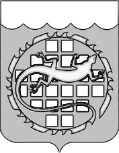 КОНТРОЛЬНО-СЧЕТНАЯ ПАЛАТАОЗЕРСКОГО ГОРОДСКОГО ОКРУГА							     Утверждаю							     ПредседательКонтрольно-счетной палаты Озерского городского округа                                                                            ____________Инициалы, ФамилияПрограммапроведения аудита в сфере закупок	1. Основание для проведения контрольного мероприятия: ____________________________________________________________________________________				(основание для проведения контрольного мероприятия)	2. Предмет контрольного мероприятия: _______________________________										(указывается, что именно проверяется)	3. Объекты контрольного мероприятия:	3.1. _____________________________________________________________;	3.2. _____________________________________________________________.							(полное наименование объектов)	4. Цель аудита в сфере закупок: _____________________________________;										(формулировка цели)	5. Вопросы аудита в сфере закупок: __________________________________;	6. Сроки начала и окончания проведения аудита в сфере закупок на объектах: ___________________________________________________________.Руководитель аудитав сфере закупок					личная подпись		Инициалы, Фамилия(должность)Образец оформления уведомленияо проведении аудита в сфере закупок 				                        Приложение № 3КОНТРОЛЬНО-СЧЕТНАЯ ПАЛАТА ОЗЕРСКОГО ГОРОДСКОГО ОКРУГАУважаемый Имя Отчество!	Контрольно-счетная палата Озерского городского округа уведомляет Вас, что в соответствии с полномочиями, установленными пунктом __ Положения о Контрольно-счетной палате Озерского городского округа, утвержденного решением Собрания депутатов Озерского городского округа от _______20__ № ___ в _____________________________________________________________(наименование объекта аудита в сфере закупок)будет проведен аудит в сфере закупок за период с _____20__ по _____20__.	Срок проведения основного этапа аудита в сфере закупок с _____20__ по _____20__.	Для проведения аудита в сфере закупок прошу Вас _____20__ предоставить сотруднику Контрольно-счетной палаты документы и сведения согласно перечню документов и сведений, необходимых для осуществления аудита в сфере закупок (приложение к уведомлению), а также обеспечить необходимые условия для работы, в том числе одно временное рабочее место с предоставлением оргтехники (в том числе одного персонального компьютера), средств связи, доступа к сети «Интернет».Приложение: Перечень запрашиваемых документов и сведений  на __ л. в __ экз.ПредседательКонтрольно-счетной палатыОзерского городского округа			личная подпись		Инициалы, Фамилия										           Приложение № 4Структуразаключения (раздела акта, заключения) о результатах аудита в сфере закупокАнализ количества и объемов закупок объекта аудита (контроля) за последний отчетный период, в том числе в разрезе способов осуществления закупок (конкурентные способы, закупки у единственного поставщика (подрядчика, исполнителя).Анализ закупок, осуществленных неконкурентными способами, в том числе по итогам несостоявшихся закупок.Оценка и сравнительный анализ эффективности закупок, а также соотнесение их с показателями конкуренции при осуществлении закупок.Количество и объем проверенных закупок (в разрезе способов закупок) объекта аудита.Анализ организационного и нормативного обеспечения закупок у объекта аудита, включая оценку системы ведомственного контроля в сфере закупок и контроля в сфере закупок, осуществляемого заказчиком.Оценка системы планирования закупок объектом аудита, включая анализ качества исполнения плана-графика закупок.Оценка процесса обоснования закупок объектом аудита, включая анализ нормирования и установления начальных (максимальных) цен контрактов.Оценка процесса осуществления закупок объектом аудита на предмет наличия (отсутствия) факторов, ограничивающих число участников закупок и достижение экономии бюджетных средств.Оценка эффективности системы управления контрактами, включая своевременность действий объекта аудита по реализации условий контракта, применения обеспечительных мер и мер ответственности по контракту и их влияние на достижение целей осуществления закупки.Оценка законности расходов на закупки объектом аудита в разрезе этапов закупочной деятельности (планирование, осуществление закупок, заключение и исполнение контрактов) с указанием конкретных нарушений законодательства о контрактной системе, в том числе влекущих неэффективное расходование бюджетных средств.Указание количества и объема закупок объекта аудита, в которых выявлены нарушения законодательства о контрактной системе в разрезе этапов закупочной деятельности (планирование, осуществление закупок, заключение и исполнение контрактов).Указание выявленных у объекта аудита нарушений законодательства о контрактной системе, содержащих признаки административного правонарушения и влекущих уголовное наказание.Анализ и оценка результативности расходов на закупки (наличие товаров, работ и услуг в запланированном количестве (объеме) и качестве) и достижение целей осуществления закупок объектом аудита.Выводы о результатах аудита в сфере закупок с указанием причин выявленных у объекта аудита отклонений, нарушений и недостатков.Предложения (рекомендации) по результатам аудита в сфере закупок.Приложение № 5Обобщенная информация о результатах осуществления деятельностиКонтрольно-счетной палаты Озерского городского округа по аудиту в сфере закупокза _______ 20___ годаза отчетный периодПримечание. В информации по результатам аудита в сфере закупок также указываются сведения об эффективности и конкурентности закупок в разрезе объектов контроля (аудита).   30.07.2020 г.№        45       1.Общие положения42.Общая характеристика аудита в сфере закупок53.Этапы и процедуры организации аудита в сфере закупок84.Требования к организации, подготовке, проведению и оформлению результатов аудита в сфере закупок155.Формирование и размещение обобщенной информации о результатах аудита в сфере закупок в единой информационной системе в сфере закупок18Приложение № 1Образец оформления распоряжения председателя Контрольно-счетной палатыПриложение № 2Образец оформления программы проведения аудита в сфере закупокПриложение № 3Образец оформления уведомления о проведении аудита в сфере закупокПриложение № 4Структура заключения (раздела акта, заключения) о результатах аудита в сфере закупокПриложение № 5Обобщенная информация о результатах осуществления деятельностиКонтрольно-счетной палаты Озерского городского округа по аудиту в сфере закупок________20__ г.№ Комсомольская ул., 9, г. Озерск Челябинской области, 456784Тел. 2-57-21, 2-43-46, факс (351-30) 2-30-48E-mail: secr.cb@ozerskadm.ruКомсомольская ул., 9, г. Озерск Челябинской области, 456784Тел. 2-57-21, 2-43-46, факс (351-30) 2-30-48E-mail: secr.cb@ozerskadm.ru                      № ________                На № _____от_________     Должность руководителя     объекта аудита в сфере закупок     Инициалы, Фамилия№п/пРезультаты аудита в сфере закупокДанныеОбщая характеристика мероприятийОбщая характеристика мероприятийОбщая характеристика мероприятий1Общее количество контрольных мероприятий, в рамках которых проводился аудит в сфере закупокУказывается количество проведенных мероприятий2Общее количество объектов, в которых проводился аудит в сфере закупокУказывается количество проверенных объектов3Общее количество и сумма контрактов на закупку, проверенных в рамках аудита в сфере закупокУказывается количество контрактов и сумма               (тыс. рублей)Выявленные нарушенияВыявленные нарушенияВыявленные нарушения4Общее количество нарушений законодательства о контрактной системе, выявленных при аудите в сфере закупок по результатам проверки, анализа и оценки информации о законности, целесообразности, обоснованности, своевременности, эффективности и результативности расходов на закупки по планируемым к заключению, заключенным и исполненным контрактам,Указывается количество нарушений, общая стоимость контрактов, при заключении и исполнении которых выявлены нарушения (тыс. рублей) в том числе в части проверки:-4.1организации закупок(контрактные службы, комиссии, централизованные закупки, совместные конкурсы и аукционы, утвержденные требования к отдельным видам товаров, работ, услуг, общественное обсуждение крупных закупок)Указывается количество нарушений, а также не менее трех примеров с грубыми нарушениями (из заключений)4.2планирования закупок(план закупок, план-график закупок, обоснование закупки)Указывается количество нарушений, а также примеры грубых нарушений законодательства о контрактной системе (из заключений)4.3документации (извещения) о закупках(требования к участникам, требования к объекту закупки, признаки ограничения доступа к информации, содержание извещения и документации о закупке, размер авансирования, обязательные условия в проекте контракта, порядок оценки заявок и установленные критерии, преимущества отдельным участникам закупок)Указывается количество нарушений, а также примеры грубых нарушений законодательства о контрактной системе (из заключений)4.4процедур закупок(обеспечение заявок, антидемпинговые меры, обоснованность допуска (отказа в допуске) участников закупки, применение порядка оценки заявок, протоколы)Указывается количество нарушений, а также примеры грубых нарушений законодательства о контрактной системе (из заключений)4.5заключенных контрактов(соответствие контракта документации и предложению участника, сроки заключения контракта, обеспечение исполнение контракта)Указывается количество нарушений, а также примеры грубых нарушений законодательства о контрактной системе (из заключений)4.6закупок у единственного поставщика, подрядчика, исполнителя(обоснование и законность выбора способа осуществления закупки, расчет и обоснование цены контракта)Указывается количество нарушений, а также примеры грубых нарушений законодательства о контрактной системе (из заключений)4.7исполнения контракта(законность внесения изменений, порядок расторжения, экспертиза результатов, отчет о результатах, своевременность действий, соответствие результатов установленным требованиям, целевой характер использования результатов)Указывается количество нарушений, а также примеры грубых нарушений законодательства о контрактной системе (из заключений)4.8применения обеспечительных мер и мер ответственности по контрактуУказывается количество нарушений, а также примеры грубых нарушений законодательства о контрактной системе (из заключений)4.9иных нарушений, связанных с проведением закупокУказывается количество нарушений, а также примеры грубых нарушений законодательства о контрактной системе (из заключений)5Общее количество и сумма закупок, в которых при аудите в сфере закупок выявлены нарушения законодательства о контрактной системеУказывается количество закупок и сумма (тыс. рублей)Представления и обращенияПредставления и обращенияПредставления и обращения6Общее количество обращений, направленных в правоохранительные органы по результатам контрольных мероприятий по итогам аудита в сфере закупокУказывается количество направленных обращенийУстановление причинУстановление причинУстановление причин7Основные причины отклонений, нарушений и недостатков, выявленных в ходе контрольных мероприятий в рамках аудита в сфере закупокУказываются установленные причины (действия должностных лиц, недостаток методического обеспечения, правовые «пробелы» и т. д.)ПредложенияПредложенияПредложения8Предложения по совершенствованию контрактной системы, меры по повышению результативности и эффективности расходов на закупки, в том числе нормативно-правового характераУказываются предложения